Enrolment Form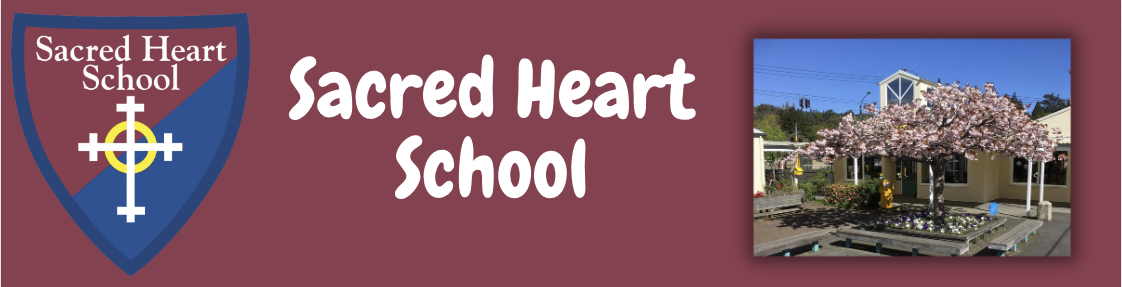 Name:  ___________________       Year:  ________Welcome to the first stage of enrolling at Sacred Heart School Dunedin.This is a provisional enrolment form based on the following information being provided to the school.A copy of your child’s/children’s NZ birth certificate or NZ passport (if NZ citizen)Australian passport (if Australian citizen)NZ residency permit or NZ student visa/permit and parental work permit if the child/ren are not NZ citizensProof of your addressImmunisation certificateA copy of any court order documents (if applicable)Preference of Enrolment/Open Place Enrolment form signed by Fr Aidan Cunningham (03 4738470)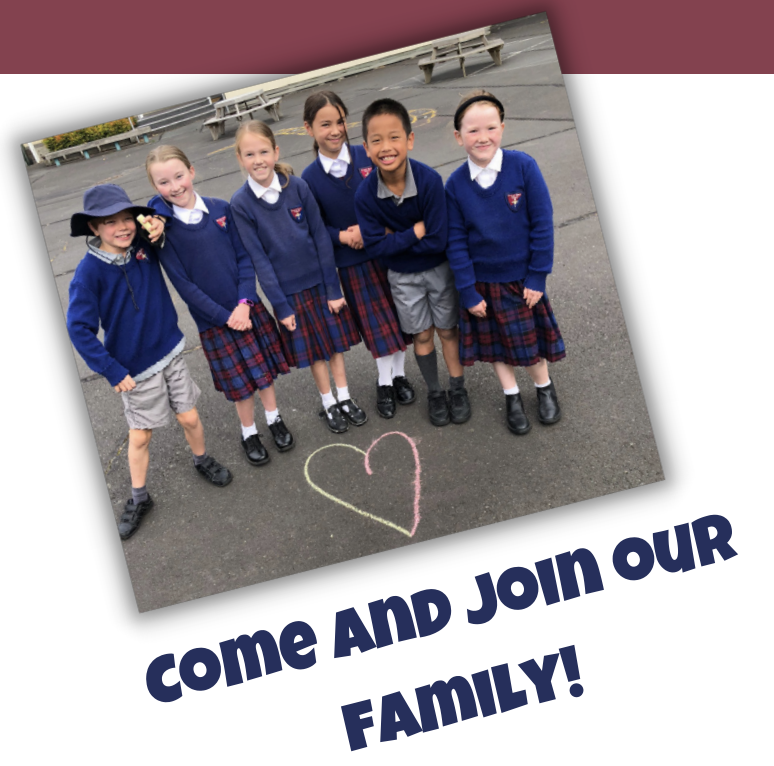 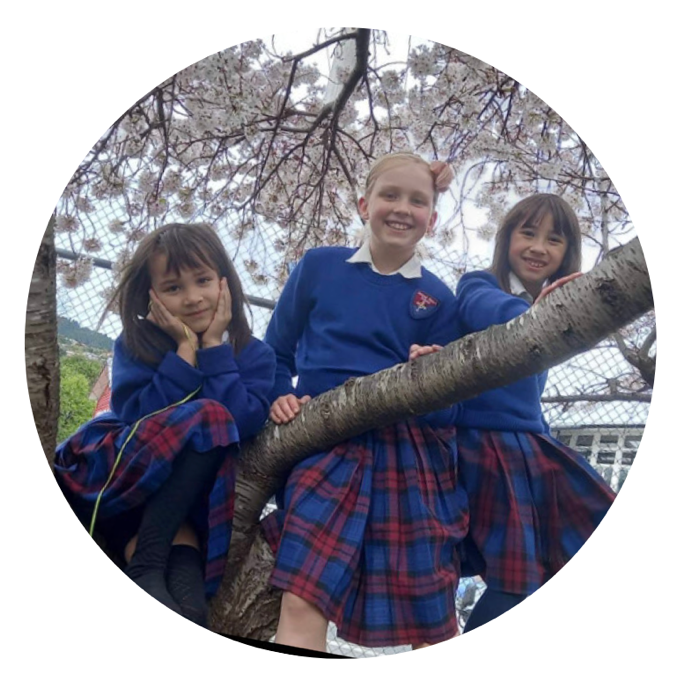 Student’s Name & AddressUse full legal names, and then preferred names if differentPersonal DetailsSurname  ______________________________________Date of Birth (dd/mm/yy)  __________________________First Name  _____________________________________Gender		Male		FemaleMiddle Name  ___________________________________Intended Start date  ______________________________Preferred First Name  _____________________________Intended Year Level  _____________________________Preferred Surname  ______________________________Office Only:Address 1  _____________________________________Student Code  ___________________________________Address 2  _____________________________________NSN  __________________________________________Address 3  _____________________________________Student Type  ___________________________________Post Code  _____________________________________Siblings at School  _______________________________Primary ContactSecondary ContactSurname  ______________________________________Surname  ______________________________________First Name  _____________________________________First Name  _____________________________________Salutation  ______________________________________Salutation  ______________________________________Relationship to Student  ___________________________Occupation  _____________________________________Relationship to Student  ___________________________Occupation  ____________________________________Home Phone  ___________________________________Home Phone  ___________________________________Mobile Phone  ___________________________________Mobile Phone  ___________________________________Email Address  __________________________________Email Address  __________________________________Physical Address  ________________________________Physical Address  ______________________________________________________________________________________________________________________________Is this the Students place of residence:	Yes	NoEmergency ContactMedical ContactsName  _________________________________________Doctor  ________________________________________Home Phone  ___________________________________Medical Centre  _________________________________Mobile Phone  ___________________________________Phone  ________________________________________Email Address  __________________________________Other Medical  __________________________________Schooling/Early Childcare Education (ECE)Student EducationIntended Home Class  ____________________________Current Year Level  ______________________________Preschool:Learning & Behaviour Needs  _______________________Attended ECE				Y	NSpecial Needs  __________________________________Attended Kindergarten, Play Centre, Other	Y	NAdditional Information  ____________________________Attended Kohanga Reo			Y	NCustody Order		Yes		NoAttended Play/Pacific Islands ECE Group	Y	NAccess Arrangements  ____________________________ECE Attended  __________________________________ECE Hours per Week  ____________________________Student Medical DetailsECE Years  _____________________________________Serious Medical Conditions  ________________________Previous NZ School  ______________________________Non Serious Medical Conditions  ____________________First Primary Schooling Date (dd/mm/yy)  _____________Allergies  _______________________________________Siblings At/To Attend this School  ____________________Medications to be Administered  ____________________EnrolmentImmunisationZoning StatusFully		Partly			NotIn Zone		Out of Zone	Not ApplicableHepatitis				MumpsStudent Ethnic InformationHIB				PertussisEthnicities  1	________________________________HPV				Polio	    2	________________________________Measles				RubellaIwi	    1	________________________________Meningococcal B			Tetanus/Diptheria	    2	________________________________Disability		Yes		NoCitizenshipDetails  ________________________________________Verification	NZ Citizen	NZ Resident_______________________________________________		OtherVerification Document  ____________________________Special Needs		Yes		NoSerial Number  __________________________________ORS Level	Very High	High	LowDate of Arrival in NZ  ______________________________Details  ________________________________________Expiry Date  ___________________________________________________________________________________